Application form to conduct fieldwork at Silwood Park campus1. Applicant details2. Project informationI acknowledge that I have read the general guidelines and data policy for Silwood Park field experiments. I agree to deposit the field data and metadata to the Silwood Park data repository and remove any marks after the conclusion of the experiment Name of applicant           	Date           Academic supervisor approval Send to: Catalina Estradac.estrada@imperial.ac.uk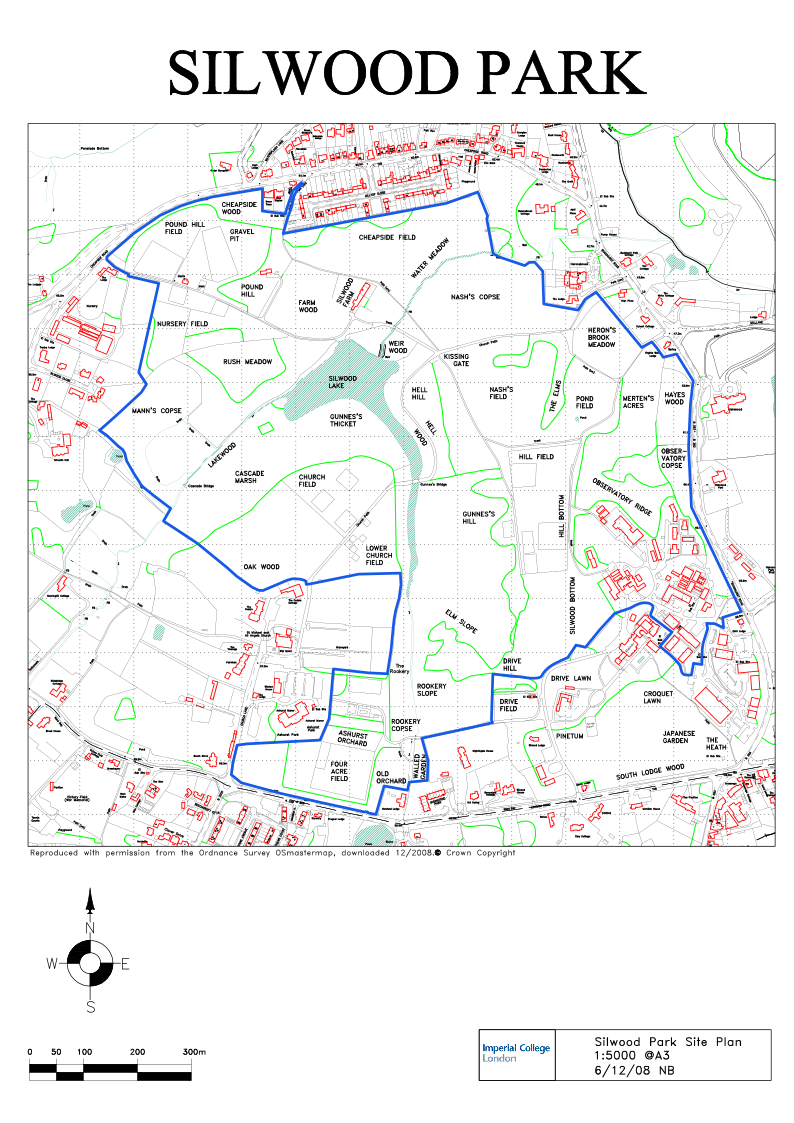 NameContact informationEmail          Mobile         AffiliationPositionAcademic supervisorName            Email           Project titleObjectives and rationaleGeneral methodologyWrite enough information to understand the experiment (kind of manipulation, setting of permanent areas of observation/manipulation, treatments, size of plots-transects, need for restriction of other activities in the area, frequency of sampling or data collection, etc.)Write enough information to understand the experiment (kind of manipulation, setting of permanent areas of observation/manipulation, treatments, size of plots-transects, need for restriction of other activities in the area, frequency of sampling or data collection, etc.)Location within Silwood ParkPlease specify the area (map attached) or the latitude and longitude coordinates within the campusPlease specify the area (map attached) or the latitude and longitude coordinates within the campusIs this research part of a Silwood Park Long-term study?Yes    Please specifyNo Source of fundingGrant amount in budget for fieldwork at Silwood ParkTime frame From                  to           From                  to           